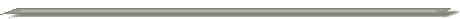 «ИНФОРМАЦИОННЫЙ ВЕСТНИК ЗЕЛЕНОВСКОГО СЕЛЬСКОГО ПОСЕЛЕНИЯ»№ 12                                                                                              «25» февраля 2021 годаУчредитель и редакция                                 Редактор                    Адрес редакции и издателя                          Тираж      Цена БесплатноСобрание депутатов Зеленовского сельского  Обухова                Ростовская область Тарасовский район           20 экз.      поселения Тарасовского района                       Татьяна                     х. Зеленовка  ул. Центральная, 55 Ростовской  области                                          Ивановна                 АдминистрацияАдминистрация Зеленовского сельского  поселения Тарасовского района Ростовской области.                                                                                                                Выходит не реже 1 раза в квартал        выпуск № 12 от 25.02.2021 годаС Е Г О Д Н Я   В   Н О М Е Р Е:      1. РЕШЕНИЕ № 154  от 25.02.2021 г Об обращении в Избирательную комиссию Ростовской области о возложении полномочий избирательной комиссии Зеленовского сельского поселения  Тарасовского района Ростовской области на Территориальную избирательную комиссию Тарасовского района Ростовской области     2. РЕШЕНИЕ №155 от 25.02.2021 г. «О принятии Устава муниципального образования "Зеленовского сельского поселения»     3. РЕШЕНИЕ № 156 от 25.02.2021 г. «О внесении изменений и дополнений в решение № 143 от 28.12.2020 «О бюджете Зеленовского сельского поселения Тарасовского района на 2021 год и на плановый период 2022 и 2023годов»